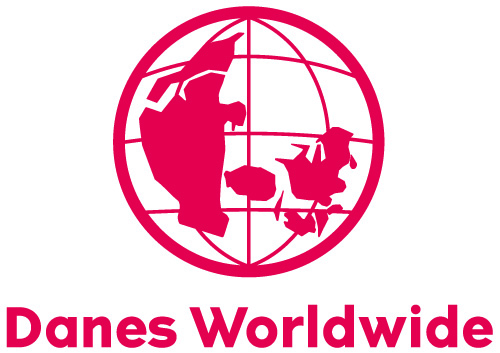 Ansøgningsskema: Legat til Onlineundervisning  Danskundervisning skoleåret 2020/2021Personlige oplysningerFuldt navn på ansøger: Født (dd-mm-åå):Adresse: Uddannelsesinstitution: Klassetrin:Danskniveau:Familie oplysningerMorFulde navn: Født:Stilling: Arbejdstimer pr. mdr.: E-mail: Telefon:Adresse (hvis anden end ansøgers)Medlem af Danes Worldwide:	Ja	NejFarFulde navn: Født:Stilling: Arbejdstimer pr. mdr.: E-mail: Telefon:Adresse (hvis anden end ansøgers)Medlem af Danes Worldwide: 	Ja	NejAnden værgeFulde navn: Født:Stilling: Arbejdstimer pr. mdr.: E-mail: Telefon:Adresse (hvis anden end ansøgers)Medlem af Danes Worldwide: 	Ja	NejSøskende:          		Ja	NejHvis ja, hvor mange: Hvis ja, er disse tilmeldt Online Danskundervisning? Tilknytning til DanmarkBeskriv, hvordan ansøgers tilknytning til Danmark. Hvornår har ansøger/familien sidst besøgt Danmark?Hvor ofte besøger ansøger/familien Danmark?Hvorfor ønskes ansøgeren tilmeldt Online Danskundervisning?Beskriv, hvilken rolle det danske sprog spiller i jeres hverdag.Ansøgerens egen interesseHer bedes ansøger (hvis muligt) selv skrive en kort motivation for, hvorfor han/hun ønsker at deltage i Online Danskundervisning. Motivationsbeskrivelsen skal skrives på dansk (max 1 side)Budgetoversigt til legatansøgning for Online DanskundervisningAnsøgers fulde navn:Årlige udgifter for hele familienTotal beregning:Total årlig indtægter ÷ total årlig udgifter = Restbeløb i DKKUdgifterUdgifterUdgifterUdgifterBeløb i udlandsvalutaBeløb i udlandsvalutaTotal beløb i udlandsvalutaTotal beløb i udlandsvalutaSamlet beløb i DKKHuslejeHuslejeMadMadLeveomkostninger (tøj, hverdagsfornødenheder, gaver)Leveomkostninger (tøj, hverdagsfornødenheder, gaver)Skole (inkl. bøger og materiale, skoleuniform)Skole (inkl. bøger og materiale, skoleuniform)El/gasEl/gasVandVandTransport (inkl. benzin)Transport (inkl. benzin)Bil + bilforsikring Bil + bilforsikring PensionPensionTV/internet/telefonTV/internet/telefonSygesikringSygesikringForsikringerForsikringerSundhed (tandlæge, læge, medicin m.v.)Sundhed (tandlæge, læge, medicin m.v.)ForeningerForeningerFritidsaktiviteterFritidsaktiviteterFritidshjem/ børnepasningFritidshjem/ børnepasningRejseudgifterRejseudgifterTotal årlige udgifter for familienTotal årlige udgifter for familienTotal årlige udgifter for familienTotal årlige udgifter for familienTotal årlige udgifter for familienTotal årlige udgifter for familienTotal årlige udgifter for familienTotal årlige udgifter for familienIndtægterIndtægterIndtægterBeløb i udlandsvalutaBeløb i udlandsvalutaTotal beløb i udlandsvalutaTotal beløb i udlandsvalutaSamlet beløb i DKKSamlet beløb i DKKLøn før skatLøn efter skatØkonomisk støtte uden for husstandenOpsparingTotal årlige indtægter for familienTotal årlige indtægter for familienTotal årlige indtægter for familienTotal årlige indtægter for familienTotal årlige indtægter for familienTotal årlige indtægter for familienTotal årlige indtægter for familienindtægter ÷ udgifter = restbeløb